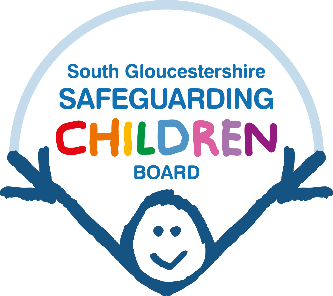 Referral to South Gloucestershire Safeguarding Children Board for consideration of a case for a Serious Case Review or Learning ReviewBefore submitting the referral please discuss with your agency representative on the Serious Case Review sub-group.Please let us have as much information as is readily available at the time of the referral.  If information is unavailable do not delay in making the referral.  Additional facts can be made available later.For guidance regarding the criteria for a Serious Case Review please refer to Appendix 11.1 Referrer1.2 Details of child or young person1.3 Family composition/significant others1.4 Other agencies involved1.5 Summary of eventsSet out the circumstances of the case and a brief analysis of how you consider the criteria for an SCR to be met, or if you consider that this case does not meet the criteria but is one where a learning review may be appropriate, please make this clear.  A detailed analysis is not needed at this point.  Please refer to the criteria and guidance set out at the end of this form before you complete this section.Is abuse or neglect known  suspected or neither Is the child deceased? Yes    No   If not deceased, is the child seriously harmed   Yes   No   Not sure   and;There is cause for concern as to the way in which the authority, their Board partners or other relevant persons have worked together to safeguard the child .1.6 Chronology of key datesPlease give a short chronology of key events only. This should not be a detailed chronology at this stage.NB.  Agencies are reminded of the need to secure their files as soon as they become aware that a serious case review might take place.Appendix 1 Criteria for referring cases to the SGSCBStatutory guidance form Working Together to Safeguard Children March 2015Serious Case ReviewsRegulation 5 of the Local Safeguarding Children Boards Regulations 2008 sets out the functions of LSCBs.  This includes the requirement for LSCBs to undertake reviews of serious cases in specified circumstances.  Regulation 5(1)(e) and (2) set out an LSCB’s function in relation to serious case reviews, namely, 5(1)(e) undertaking reviews of serious cases and advising the authority and their Board partners on lessons to be learned.  (2)  For the purposes of paragraph (1) (e) a serious case is one where:(a) Abuse or neglect of a child is known or suspected; and(b) Either – (i) the child has died; or (ii) the child has been seriously harmed and there is cause for concern as to the way in which the authority, their Board partners or other relevant persons have worked together to safeguard the child.“Seriously harmed” in the context of paragraph 18 below and regulation 5(2)(b)(ii) above includes, but is not limited to, cases where the child has sustained, as a result of abuse or neglect any or all of the following:▪	A potentially life-threatening injury;▪	Serious and/or likely long-term impairment of physical or mental health or physical, intellectual, emotional, social or behavioural development.This definition is not exhaustive.  In addition, even if a child recovers, this does not mean that serious harm cannot have occurred.  LSCBs should ensure that their considerations on whether serious harm has occurred are informed by available research evidence.Cases which meet one of the criteria (i.e. regulation 5(2) (a) and (b) (i) or 5(2) (a) and (b) (ii) must always trigger an SCR.  Regulation 5(2) (b) (i) includes cases where a child died by suspected suicide.  Where a case is being considered under regulation 5(2) (b) (ii), unless there is definitive evidence that there are no concerns about inter-agency working, the LSCB must commission an SCR.In addition, even if one of the criteria is not met, an SCR should always be carried out when a child dies in custody, in police custody, on remand or following sentencing, in a Young Offender Institution, in a secure training centre or a secure children’s home.  The same applies where a child dies who was detained under the Mental Health Act 1983 or where a child aged 16 or 17 was the subject of a deprivation of liberty orde4r unde4r the Mental Capacity Act 2005.The final decision on whether to conduct an SCR rests with the LSCB Chair.  LSCBs should consider conducting reviews on cases which do not meet the SCR criteria.  If an SCR is not required because the criteria in regulation 5(2) are not met, the LSCB may still decide to commission an SCR or they may choose to commission an alternative form of case review.The LSCB Chair should be confident that such a review will thoroughly, independently and openly investigate the issues.  The LSCB will also want to review instances of good practice and consider how these can be shared and embedded.  The LSCB should oversee implementation of actions resulting from these reviews and reflect on progress in its annual report.³ Please refer to the Local Safeguarding Children Board Regulations 2006 for further information (published 1st April 2006)NameAgency & designationEmail, address, phone numberOnce you have completed the form, please email the completed form to:sarah.taylor@southglos.gcsx.gov.uk via secure email onlyName of child:Date of birth:(DD/MM/YYYY)Date of death (if applicable)(DD/MM/YYYY)Home address:NameRelationship to childDoBDD/MM/YYAddressNameAgencyContact DetailsAre they still involved?Date of eventDD/MM/YYYYTime of event(WhereAppropriate)Description of event